Student worksheet - Your responsibilitiesKey messagesDuring work experience, you are responsible for tasks or jobs that your employer or supervisor ask you to do.  Being a responsible person means making decisions and behaving in a way that allows other people to rely on you.If you show yourself to be reliable and perform your responsibilities well, people will feel confident about your abilities, and they will trust that you will get the job done. Activity 1: Responsibilities in my life 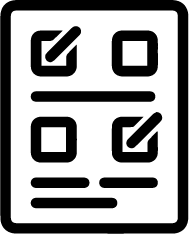 You may already have some responsibilities in your life. List them below.At home:At school:Your responsibilities at home and at school may be helping you prepare for responsible behaviours that will be expected of you in the workplace. What responsibilities that you already perform at school or at home will you need to continue in the workplace?In the workplace: Activity 2: Transferrable responsibilities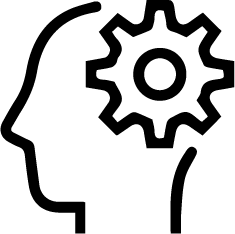 Some responsibilities you already have in your life can be applied to different situations, just like transferrable skills you have learned. Read through the responsibilities listed below. Do you think they are related to home, school, or work? Or are they needed in more than one situation? Tick the box or boxes you think fit.ResponsibilityHomeSchoolWorkMake your own travel arrangementsArrive on time each dayBring your phone fully chargedWear appropriate clothing or uniformBring your own food, or money to buy foodCall if you are running late or not able to make itPay attention to safety instructions at all timesLet your supervisor know if you have finished your tasksCome back from your breaks on time each dayTry to finish your tasks each dayClean up your area at the end of the dayGet along with the people around youAsk for help if you do not understand the rules or responsibilitiesReport anything you think might be a risk to yourself or othersBe aware of the emergency evacuation procedures